Kære kundeMed dette brev ønsker vi at informere dig om, at en softwareopdatering til den automatiske slettefunktion er tilgængelig og vil blive installeret på dit GEMINI TF PET/CT-system.  Hensigten med dette kundeinformationsbrev er at informere dig om:hvad softwareopdateringen består afhvilke handlinger kunden skal udføre hvilke handlinger, Philips har planlagt for at korrigere problemet.Hvis du har brug for yderligere information eller support i forbindelse med dette problem, er du velkommen til at kontakte ditt lokale Philips Healthcare Customer Care Center:Telefon 		80 30 30 35E-mail		philips.service@philips.comMed venlig hilsenJoseph VinhaisSenior Director Quality & Regulatory, CT/NMPhilips Healthcare Bilag ASerienumre på berørte systemerBilag BPlacering af serienummer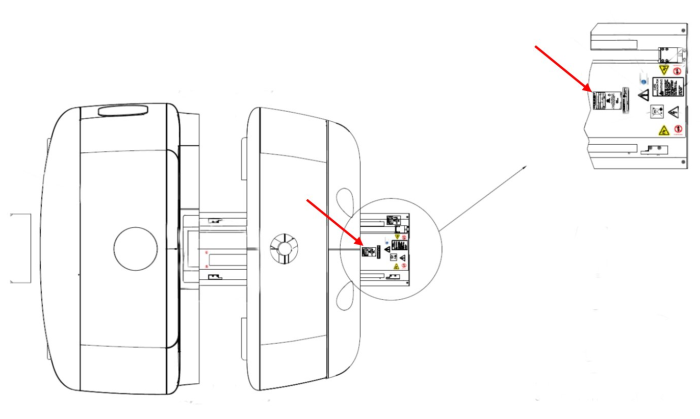 BERØRTE PRODUKTERGEMINI TF 16  PET/CT-systemer, der aktuelt kører med softwareversion 3.5.1GEMINI TF 64  PET/CT-systemer, der aktuelt kører med softwareversion 3.5.1GEMINI TF 16  PET/CT-systemer, der aktuelt kører med softwareversion 3.5.1.1GEMINI TF 64  PET/CT-systemer, der aktuelt kører med softwareversion 3.5.1.1Serienumrene på de berørte systemer er anført i bilag A.BESKRIVELSE AF PROBLEMETDen automatiske slettefunktion på dit GEMINI TF PET/CT-system, som automatisk fjerner gamle data fra PET Reconstruction Server (PRS), fungerer muligvis ikke som forventet.MULIGE FARERFør opdateringen til den automatiske slettefunktion er blevet installeret på dit system, kan den automatiske slettefunktion have slettet rådata, inden billederne blev rekonstrueret, hvilket kan have resulteret i, at en patient skulle scannes på ny eller have en injektion på ny.SÅDAN IDENTIFICERER DU BERØRTE PRODUKTERDe berørte enheder kan identificeres ved at se på serienummermærkaten, der er placeret foroven på GSU'en (Gantry Separation Unit), og som er synligt når den er i lukket position.Du kan se et diagram i bilag B.HANDLINGER, SOM SKAL FORETAGES AF KUNDEN/BRUGERENDe følgende handlinger anbefales i forbindelse med denne softwareopdatering til den automatiske slettefunktion:Forhør dig hos den lokale Philips servicerepræsentant for at sikre dig, at den automatiske slettefunktion er konfigureret til at køre automatisk.Disse oplysninger bedes videreformidlet til alle brugere af Philips GEMINI TF-systemet på institutionen.Opbevar dette dokument sammen med systemets brugerhåndbog.PLANLAGTE TILTAG HOS PHILIPSPhilips Healthcare underretter de berørte kunder, og serviceteknikeren vil installere denne softwareopdatering uden beregning.YDERLIGERE INFORMATION OG SERVICEHvis du har brug for yderligere information eller support i forbindelse med dette problem, er du velkommen til at kontakte ditt lokale Philips Healthcare Customer Care Center:Telefon 	80 30 30 35E-mail	philips.service@philips.com70027027705870847114714371737199700370287059708571157144717472007004702970607086711671457175720170057030706170877117714671767202700670317062708871187147717772037007703270637089711971487178720470087034706470917120714971797205700970357065709271217152718072067010703670667093712271537181720770117038706770947123715471827208701270397068709571257156718372097013704170697096712671587184721070147042707170977128715971857211701570437072709871297160718672127016704470737099713171617187721370177045707471027132716371887214701870477075710371337164718972157019704970767104713571657190721670207050707771057136716671927217702170517078710671377167719372187022705270797107713871687194721970237053708071087139716971957220702470547081710971407170719672217025705570827110714171717197722370267057708371127142717271987224